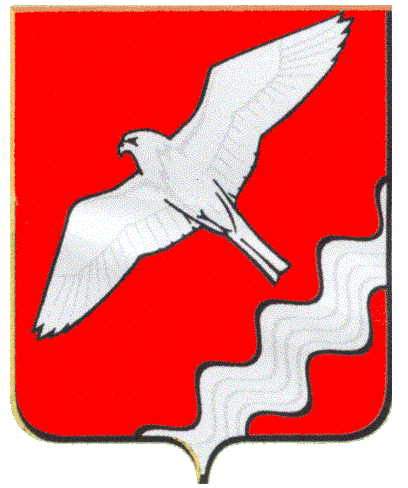 АДМИНИСТРАЦИЯ МУНИЦИПАЛЬНОГО ОБРАЗОВАНИЯКРАСНОУФИМСКИЙ ОКРУГРАСПОРЯЖЕНИЕот  27 декабря 2021 г.  № 209г. КрасноуфимскОб утверждении плана проведения проверок  Финансового отдела администрации Муниципального образования Красноуфимский округ в финансово-бюджетной сфере на 2022 год В целях определения правомерности, целевого использования, результативности и эффективности использования средств местного бюджета, а также материальных ценностей, находящихся в муниципальной собственности, в соответствии со статьями 157, 270 Бюджетного кодекса Российской Федерации, Положением о Финансовом отделе администрации Муниципального образования Красноуфимский округ, утвержденным Постановлением Администрации Муниципального образования Красноуфимский округ от 30.04.2019г. № 273 «О Финансовом отделе администрации Муниципального образования Красноуфимский округ», Постановлением Правительства Российской Федерации от 27 февраля 2020 года № 208 «Об утверждении федерального стандарта внутреннего государственного (муниципального) финансового контроля «Планирование проверок, ревизий и обследований», руководствуясь статьями 26,31 Устава МО Красноуфимский округ1.Утвердить план  проведения проверок Финансового отдела администрации Муниципального образования Красноуфимский округ в финансово-бюджетной сфере на 2022 год(прилагается).2.План проведения проверок Финансового отдела администрации Муниципального образования Красноуфимский округ в финансово-бюджетной сфере на 2022 год разместить на официальном сайте МО Красноуфимский округ в сети Интернет в полном объёме.3.Руководителям органов местного самоуправления МО Красноуфимский округ, при необходимости выделять специалистов для участия в проверке отдельных вопросов финансово-хозяйственной деятельности подведомственных учреждений.4.Контроль за исполнением распоряжения возложить на начальника Финансового отдела администрации МО Красноуфимский округ                С.М. Марюхину.Глава  Муниципального образования Красноуфимский округ  				                    	О.В. Ряписов ПЛАН  контрольных мероприятий Финансового отдела администрации Муниципального образования Красноуфисмкий округ в финансово-бюджетной сфере на 2022 год. №                                                              п/пОбъект контроля, ИННобъекта контроляАдресместонахожденияобъекта контроляТема контрольного мероприятияВидконтрольного мероприятияПериод начала контрольного мероприятия1Муниципальный отдел управления образованием МО Красноуфимский округРоссийская Федерация,623300, Свердловская обл.,г.Красноуфимски, ул. Куйбышева,13.проверка соблюдения законодательства Российской Федерации и иных нормативных правовых актов о контрактной системе в сфере закупок товаров, работ, услуг для обеспечения муниципальных нужд в отношении отдельных закупок для обеспечения  муниципальных нужд за 2021 год (ч.8 ст.99  ФЗ №44-ФЗ от 05.04.2013г.)камеральнаяпроверкаI квартал 2 Муниципальное автономное общеобразовательное учреждение "Бугалышская средняя общеобразовательная школа"Российская Федерация,623322, Свердловская обл.,Красноуфимский р-н, cело Средний Бугалыш, ул. Ленина, дом 5проверка соблюдения законодательства Российской Федерации и иных нормативных правовых актов о контрактной системе в сфере закупок товаров, работ, услуг для обеспечения муниципальных нужд в отношении отдельных закупок для обеспечения  муниципальных нужд за 2021 годы и текущий период 2022 года(ч.8 ст.99  ФЗ №44-ФЗ от 05.04.2013г.)камеральнаяпроверкаI квартал 3Муниципальное казенное дошкольное учреждение "Бугалышский детский сад №2"Российская Федерация,623322, Свердловская обл.,Красноуфимский район, с. Средний Бугалыш , ул. Ленина, д.3.1) Проверка целевого и эффективного использования бюджетных средств, выделенных на содержание Муниципального казенного дошкольного образовательного учреждения "Бугалышский детский сад №2". 3)проверка соблюдения законодательства Российской Федерации и иных нормативных правовых актов о контрактной системе в сфере закупок товаров, работ, услуг для обеспечения муниципальных нужд в отношении отдельных закупок для обеспечения  муниципальных нужд за 2020-2021 годы(ч.8 ст.99  ФЗ №44-ФЗ от 05.04.2013г.)выездная проверка II квартал 4Отдел жилищно-коммунального хозяйства администрации МО Красноуфимский округ(включая территориальные отделы АМО)Российская Федерация,623300, Свердловская обл., г. Красноуфимск, ул. Советская, 51) проверка осуществления расходов бюджета Муниципального образования Красноуфимский округ на реализацию подпрограммы  «Развитие и обеспечение сохранности сети автомобильных дорог местного значения на территории МО Красноуфимский округ» Муниципальной программы МО Красноуфимский округ «Развитие и модернизация жилищно-коммунального и дорожного хозяйства, повышение энергетической эффективности МО Красноуфимский округ до 2024 года» за 2021 год и текущий период 2022года.2)проверка соблюдения законодательства Российской Федерации и иных нормативных правовых актов о контрактной системе в сфере закупок товаров, работ, услуг для обеспечения муниципальных нужд в отношении отдельных закупок для обеспечения  муниципальных нужд за 2021 год и текущий период 2022 года. (ч.8 ст.99 ФЗ №44-ФЗ от 05.04.2013г.)выездная проверкаII квартал 5МУП "Энергосервис" МО Красноуфисмкий район Российская Федерация,623322, Свердловская обл.,Красноуфимский р-н, п. Берозовая роща,ул. Загородная ,д.4Проверка целевого и эффективного использования выделенных субсидий из местного бюджета МО Красноуфимский округ организациям коммунального комплекса на подготовку объектов коммунального назначения и инженерно-технического оборудования, находящегося в собственности МО Красноуфимский округ, к отопительному сезону, предоставленных на реализацию мероприятий подпрограммы «Комплексное развитие и модернизация системы коммунальной инфраструктуры в МО Красноуфимский округ». Соблюдение требований законодательства о контрактной системе в рамках полномочий, установленных частью 8 статьи 99  Федерального закона № 44-ФЗ от 05.04.2013 г. за 2021год.выездная проверкаIII квартал 6Отдел жилищно-коммунального хозяйства Администрации Муниципального образования Красноуфимский округРоссийская Федерация,623300, Свердловская обл., г. Красноуфимск, ул. Советская, 5Проверка соблюдения законодательства Российской Федерации и иных нормативных правовых актов о контрактной системе в сфере закупок товаров, работ, услуг для обеспечения муниципальных нужд в отношении отдельных закупок для обеспечения  муниципальных нужд за 2021 год и текущий период 2022года (ч.8 ст.99  ФЗ №44-ФЗ от 05.04.2013г.)камеральная        проверкаIV квартал 